ПроектРешение(семнадцатой, очередной сессиимаслихата города Астаны шестого созыва)город Астана                                                                          от 17 марта 2017 годаОб утверждении Методики оценки  деятельности административных государственных служащих корпуса «Б» Государственного учреждения«Аппарат маслихата города Астаны»	В соответствии с Законом Республики Казахстан от 23 января 2001года «О местном государственном управлении и самоуправлении в Республике Казахстан», пунктом 5 статьи 33 Закона Республики Казахстан от 23 ноября 2015 года «О государственной службе Республики Казахстан»  и приказом  Министра по делам государственной службы Республики Казахстан от 29 декабря 2016 года №110 «О некоторых вопросах оценки деятельности административных государственных служащих», маслихат города Астаны РЕШИЛ:	1.Утвердить прилагаемую Методику оценки деятельности административных государственных служащих корпуса «Б» Государственного учреждения «Аппарат маслихата города Астаны».	2. Признать утратившим силу решения маслихата города Астаны от 24 июля 2016 года №39/7-VI «Об утверждении Методики оценки  деятельности административных государственных служащих корпуса «Б» Государственного учреждения «Аппарат маслихата города Астаны».	3. Настоящее решение вступает в силу со дня государственной регистрации в органах юстиции и вводится в действие по истечении десяти календарных дней после дня его первого официального опубликования.Председатель сессиимаслихата города Астаны                                                                   С. ЖунусовСекретарь маслихатагорода Астаны                                                                                    Ж. Нурпиисов                                                                                       Утверждена                                                                                        решением маслихата                                                                                        города Астаны                                                                                        от  3 марта 2017 год                                                                                        № _____Методика оценки деятельности  административных государственных служащих корпуса «Б»  Государственного учреждения  «Аппарат маслихата города Астаны»1. Общие положения     	 1. Настоящая Методика оценки деятельности административных государственных служащих корпуса «Б» (далее – Методика) разработана в соответствии с пунктом 5 статьи 33 Закона Республики Казахстан от 23 ноября 2015 года «О государственной службе Республики Казахстан» и определяет алгоритм оценки деятельности административных государственных служащих корпуса «Б» ( далее - служащие корпуса «Б»).	2. Оценка деятельности служащих корпуса «Б» (далее – оценка) проводится для определения эффективности и качества их работы.	3. Оценка проводится по результатам деятельности служащего корпуса «Б» на занимаемой должности:	1) по итогам квартала (квартальная оценка) - не позднее десятого числа месяца, следующего за отчетным кварталом (за исключением четвертого квартала, оценка которого проводится не позднее десятого декабря);	2) по итогам года (годовая оценка) - не позднее двадцать пятого декабря оцениваемого года.	Оценка служащего корпуса «Б» не проводится в случаях, если срок пребывания на занимаемой должности в оцениваемом периоде составляет менее трех месяцев, а также в период испытательного срока.	Служащие корпуса «Б», находящиеся в социальных отпусках либо  в периоде временной нетрудоспособности, проходят оценку  в течение пяти рабочих дней после выхода на работу.	4. Квартальная оценка проводится непосредственным руководителем и основывается на оценке исполнения служащим корпуса «Б» должностных обязанностей.	Непосредственным руководителем служащего корпуса «Б» является лицо, которому он подчиняется согласно своей должностной инструкции.
     	 Для руководителя аппарата маслихата  города Астаны оценка проводится секретарем маслихата.	5. Годовая оценка складывается из:	1) средней оценки служащего корпуса «Б» за отчетные кварталы;
      	2) оценки выполнения служащим корпуса «Б» индивидуального плана работы по форме согласно приложению 1 к настоящей Методике.	6. Для проведения оценки должностным лицом, имеющим право назначения на государственную должность и освобождения от государственной должности служащего корпуса «Б» создается Комиссия по оценке деятельности административных государственных служащих корпуса «Б» (далее-Комиссия), которая утверждается распоряжением секретаря маслихата. Председателем Комиссии является руководитель аппарата. В состав Комиссии входят председатели и члены постоянных комиссий маслихата города Астаны. 	7. Заседание Комиссии по оценке считается правомочным, если на нем присутствовали не менее двух третей ее состава.	Замена отсутствующего члена или председателя Комиссии по оценке осуществляется по решению уполномоченного лица путем внесения изменения в распоряжение секретаря маслихата о создании Комиссии по оценке деятельности административных государственных служащих корпуса «Б».	8. Решение Комиссии  принимается открытым голосованием.	9. Результаты голосования определяются большинством голосов членов Комиссии. При равенстве голосов голос председателя Комиссии является решающим. 	Секретарем Комиссии  является сотрудник аппарата маслихата.Секретарь Комиссии  не принимает участие в голосовании.2. Составление индивидуального плана работы      	10. Индивидуальный план работы служащего корпуса «Б» совместно с его непосредственным руководителем  не позднее десятого января оцениваемого года по форме  согласно приложению 1 к настоящей Методике.	11. При назначении служащего корпуса «Б» на должность  после  срока, указанного в пункте 10 настоящей Методики, индивидуальный план работы служащего корпуса «Б» на занимаемой должности составляется в течение десяти рабочих дней со дня назначения его на должность.12. Количество целевых показателей в индивидуальном плане работы служащего корпуса «Б» составляет не более четырех, которые должны быть конкретными, измеримыми, достижимыми, с определенным сроком исполнения.13. Индивидуальный план составляется в двух экземплярах. Один экземпляр передается в службу управления персоналом. Второй экземпляр находится у руководителя структурного подразделения служащего корпуса «Б».3. Подготовка к проведению оценки      	14. Распоряжением секретаря маслихата  утверждается график проведения оценки.	Руководитель аппарата за десять календарных дней  до начала проведения оценки обеспечивает своевременное уведомление служащего корпуса «Б», подлежащего оценке, и лиц, осуществляющих оценку, о проведении оценки и направляет им оценочные листы для заполнения.4. Квартальная оценка исполнения должностных обязанностей      	15. Оценка исполнения должностных обязанностей складывается из базовых, поощрительных и штрафных баллов.	16. Базовые баллы устанавливаются на уровне 100 баллов за выполнением служащим своих должностных обязанностей.	17. Поощрительные баллы выставляются за показатели деятельности, превышающие средние объемы текущей работы, а также виды деятельности, являющиеся сложными в содержательном и/или организационном плане.
      	18. Показатели деятельности, превышающие средние объемы текущей работы и сложные виды деятельности определяются государственными органами самостоятельно исходя из своей отраслевой специфики и распределяются по пятиуровневой шкале в порядке возрастания объема и сложности осуществляемой работы. При этом в число поощряемых показателей и видов деятельности могут входить как фиксируемые, так и нефиксируемые в Единой системе электронного документооборота и интернет-портале государственных органов документы и мероприятия.	За каждый поощряемый показатель или вид деятельности служащему корпуса «Б» непосредственным руководителем присваиваются в соответствии с утвержденной шкалой от «+1» до «+5» баллов.	19. Штрафные баллы выставляются за нарушения исполнительской и трудовой дисциплины.	20. К нарушениям исполнительской дисциплины относятся нарушения сроков исполнения поручений вышестоящих органов, руководства государственного органа, непосредственного руководителя 
и обращений физических и юридических лиц.	Источниками информации о фактах нарушения исполнительской дисциплины служат документально подтвержденные сведения от службы документооборота и непосредственного руководителя служащего корпуса «Б».	21. К нарушениям трудовой дисциплины относятся:	1) опоздания на работу без уважительной причины;	2) нарушения служащими служебной этики.	Источниками информации о фактах нарушения трудовой дисциплины служат документально подтвержденные сведения от руководителя аппарата маслихата, непосредственного руководителя служащего корпуса «Б».	22. За каждое нарушение исполнительской и трудовой дисциплины служащему корпуса «Б» выставляются штрафные баллы в размере « – 2» балла за каждый факт нарушения.	23. Для проведения оценки исполнения должностных обязанностей служащий корпуса «Б» направляет для согласования заполненный оценочный лист непосредственному руководителю по форме согласно приложению 2 к настоящей Методике.	24. Непосредственный руководитель с учетом представленных руководителем аппарата сведений о фактах нарушения служащим корпуса «Б» трудовой и исполнительной  дисциплины, рассматривает  оценочный лист на предмет достоверности представленных в нем сведений, вносит в него корректировки (в случае наличия) и согласовывает его.	25. После согласования непосредственным руководителем оценочный лист подписывается служащим корпуса «Б».	Отказ служащего корпуса «Б» от подписания оценочного листа  не может служить препятствием для направления документов на заседание Комиссии. В этом случае руководителем аппарата и непосредственным руководителем служащего корпуса «Б» в произвольной форме составляется акт об отказе от ознакомления.	26. Итоговая квартальная оценка служащего корпуса «Б» вычисляется непосредственным руководителем по следующей формуле: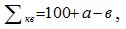 где: – квартальная оценка;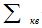 а – поощрительные баллы;в – штрафные баллы.27. Итоговая квартальная оценка выставляется по следующей шкале:	менее 80 баллов – «неудовлетворительно»;от 80 до 105 баллов  (включительно) –«удовлетворительно»;от 106 до 130 баллов (включительно) – «эффективно»;	свыше 130 баллов – «превосходно».5. Годовая оценка      	28. Для проведения годовой оценки служащий корпуса «Б» направляет для согласования заполненный оценочный лист выполнения индивидуального плана непосредственному руководителю по форме согласно приложению 3 к настоящей Методике.
      	29. Непосредственный руководитель рассматривает оценочный лист на предмет достоверности представленных в нем сведений, вносит в него корректировки (в случае наличия) и согласовывает его.30. Оценка выполнения индивидуального плана работы выставляется по следующей шкале:за невыполнение целевого показателя, предусмотренного индивидуальным планом работы, присваивается 2 балла;за частичное выполнение целевого показателя – 3 балла;за выполнение целевого показателя (достижение ожидаемого результата) – 4 балла;за превышение ожидаемого результата целевого показателя – 5 баллов.	31. После согласования непосредственным руководителем оценочный лист заверяется служащим корпуса «Б».	Отказ служащего корпуса «Б»  от подписания оценочного листа не может служить препятствием для направления документов на заседание Комиссии. В этом случае руководителем аппарата и непосредственным руководителем служащего корпуса «Б» в произвольной форме составляется акт об отказе от ознакомления.32. Итоговая годовая оценка служащего корпуса «Б» вычисляется руководителем аппарата  не позднее пяти рабочих дней до заседания Комиссии по оценке по следующей формуле:,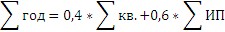 где:– годовая оценка;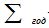 – средняя оценка за отчетные кварталы (среднеарифметическое значение). При этом полученное среднеарифметическое значение квартальных оценок с учетом шкалы, указанной в пункте 30 настоящей Методики, приводится к пятибалльной системе оценок, а именно: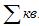 значению  «неудовлетворительно»(менее 80 баллов) присваиваются 2 балла;значению «удовлетворительно» (от 80 до 105 баллов) – 3 балла;значению «эффективно» (от 106 до 130 (включительно) баллов) – 4 балла;значению «превосходно» (свыше 130 баллов) – 5 баллов;– оценка выполнения индивидуального плана работы (среднеарифметическое значение).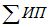 33. Итоговая годовая оценка выставляется по следующей шкале: менее  3 баллов – «неудовлетворительно»;от 3 до 3,9 баллов – «удовлетворительно»;от 4 до 4,9 баллов – «эффективно»;5 баллов – «превосходно».6. Рассмотрение результатов оценки Комиссией      	34. Руководитель аппарата обеспечивает проведение заседания Комиссии по рассмотрению результатов оценки в соответствии с графиком, согласованным с председателем Комиссии. 	Руководитель аппарата предоставляет на заседание Комиссии следующие документы:	1) заполненные оценочные листы;	2) должностная инструкция служащего корпуса «Б»;	3) проект протокола заседания Комиссии по форме согласно 
приложению 4 к настоящей Методике.	35. Комиссия рассматривает результаты  квартальных и годовой оценки и принимает одно из следующих решений:	1) утвердить результаты оценки;	2) пересмотреть результаты оценки.	В случае принятия решения о пересмотре результатов оценки Комиссия корректирует оценку с соответствующим пояснением в протоколе.	36. Руководитель аппарата ознакамливает служащего корпуса «Б» с результатами оценки в течение двух рабочих дней со дня ее завершения.
      Ознакомление служащего корпуса «Б» с результатами оценки осуществляется в письменной или электронной форме.
      	Отказ служащего корпуса «Б» от ознакомления не может служить препятствием для внесения результатов оценки в его послужной список. В этом случае секретарем Комиссии в произвольной форме составляется акт об отказе от ознакомления.	37. Документы, указанные в пункте 36 настоящей Методики, а также подписанный протокол заседания Комиссии хранятся у руководителя аппарата.7. Обжалование результатов оценки      38. Обжалование решения Комиссии служащим корпуса «Б» 
в уполномоченном органе по делам государственной службы или его территориальном департаменте осуществляется в течение десяти рабочих дней со дня вынесения решения.	39. Уполномоченный орган по делам государственной службы или его территориальный департамент в течение десяти рабочих дней со дня поступления жалобы служащего корпуса «Б» осуществляет ее рассмотрение и в случаях обнаружения нарушений рекомендует государственному органу отменить решение Комиссии.	40. Информация о принятом решении представляется государственным органом в течение двух недель в уполномоченный орган по делам государственной службы или его территориальный департамент.	41. Служащий корпуса «Б» вправе обжаловать результаты оценки в суде.8. Принятие решений по результатам оценки      	42. Результаты оценки являются основаниями для принятия решений по выплате бонусов и обучению.	43. Бонусы выплачиваются служащим корпуса «Б» с результатами оценки «превосходно» и «эффективно».	44. Обучение (повышение квалификации) служащего корпуса «Б» проводится по направлению, по которому деятельность служащего корпуса «Б» по итогам годовой оценки признана неудовлетворительной.	Служащий корпуса «Б» направляется на курсы повышения квалификации в течение трех месяцев после утверждения Комиссией результатов годовой оценки его деятельности.	45. Служащий корпуса «Б», получивший оценку «неудовлетворительно», не закрепляется наставником за лицами, впервые принятыми на административные государственные должности.	46. Результаты оценки служащего корпуса «Б» по итогам двух лет подряд со значением «неудовлетворительно» являются основанием для принятия решения о понижении его в должности. При отсутствии любой вакантной нижестоящей должности служащий корпуса «Б» увольняется в порядке, установленном законодательством Республики Казахстан.	47. Результаты оценки деятельности служащих корпуса «Б» вносятся в их послужные списки.                                                                     Приложение 1                                                                     к Методике оценки деятельности                                                                     административных государственных                                                                     служащих корпуса «Б»                                                                        Государственного   учреждения                                                                                                                                                                                                    «Аппарат маслихата города Астаны»                                                                     от  3  марта  2017 года                                                                     № ______Индивидуальный план работы административного
    государственного служащего корпуса «Б»                 __________________________________год 
          (период, на который составляется индивидуальный план)Ф.И.О. (при его наличии) служащего: _________________________________
Должность служащего: ________________________________________________
Наименование структурного подразделения служащего:
____________________________________________________________________Примечание:
      *   целевые показатели  определяются с учетом их направленности на достижение стратегической цели (целей) государственного органа, а в случае ее
(их) отсутствия, исходя из функциональных обязанностей служащего.
	Количество целевых показателей составляет не более четырех, из них не менее половины измеримых.                                                                     Приложение 2                                                                     к Методике оценки деятельности                                                                     административных государственных                                                                     служащих корпуса «Б»                                                                        Государственного   учреждения                                                                                                                                                                                                    «Аппарат маслихата города Астаны»                                                                     от  3 марта  2017 года  № ____Оценочный лист                  ___________________квартал ____ года 
                   (оцениваемый период)Ф.И.О. (при его наличии) оцениваемого служащего: ____________________
Должность оцениваемого служащего: __________________________________
Наименование структурного подразделения оцениваемого служащего:
___________________________________________________________________Оценка исполнения должностных обязанностей:                                                                     Приложение 3          
                                                                     к Методике оценки деятельности                                                                     административных государственных                                                                     служащих корпуса «Б»                                                                        Государственного   учреждения                                                                                                                                                                                                    «Аппарат маслихата города Астаны»                                                                     от  3 марта  2017 года                                                                     № _______Оценочный лист            __________________________________________________год
                             (оцениваемый год)Ф.И.О. (при его наличии) оцениваемого служащего:_____________________
Должность оцениваемого служащего: __________________________________
Наименование структурного подразделения оцениваемого служащего:
___________________________________________________________________Оценка выполнения индивидуального плана:                                                                     Приложение 4                                                                     к Методике оценки деятельности                                                                     административных государственных                                                                     служащих корпуса «Б»                                                                        Государственного   учреждения                                                                                                                                                                                                    «Аппарат маслихата города Астаны»                                                                     от 3 марта  2017 года                                                                     № ________Протокол заседания Комиссии 
           ______________________________________________________
                 (наименование государственного органа)         _________________________________________________________
           (вид оценки: квартальная/годовая и оцениваемый период
                          (квартал и (или) год)Результаты оценкиЗаключение Комиссии:
____________________________________________________________________      Проверено:
      Секретарь Комиссии: _______________________ Дата: _____________
                (Ф.И.О(при его наличии)., подпись)
      Председатель Комиссии: _____________________ Дата: ____________
                (Ф.И.О(при его наличии)., подпись)
      Член Комиссии: ____________________________ Дата: _____________
                  (Ф.И.О(при его наличии)., подпись)№ 
п/пЦелевые показатели *Ожидаемый результат 1Целевой показатель 12Целевой показатель 23Целевой показатель 34…Служащий 
Ф.И.О. (при его наличии)______
дата _________________________
подпись ______________________Непосредственный руководитель
Ф.И.О. (при его наличии)__________
дата _____________________________
подпись __________________________№ п/пСамооценка служащегоСамооценка служащегоСамооценка служащегоОценка непосредственного руководителяОценка непосредственного руководителяОценка непосредственного руководителяПриме-чание№ п/пСведения о поощряе-мых показате-лях и видах деятель-ностиСведения о фактах нарушения исполни-тельской дисци-плиныСведения о фактах наруше-ния трудовой дисци-плиныСведения о поощ-ряемых показа-телях и видах деятель-ностиСведения о фактах нарушения исполни-тельской дисци-плиныСведения о фактах наруше-ния трудовой дисци-плиныПриме-чание123Результат самооценки:Результат самооценки:Результат самооценки:Результат оценки:Результат оценки:Результат оценки:Служащий 
Ф.И.О. (при его наличии)________
дата __________________________
подпись _______________________Непосредственный руководитель Ф.И.О. (при его наличии)____________
дата _______________________________
подпись ____________________________№ п/пРезультат целевого показателяЗначение Результаты самооценки служащегоРезультаты оценки руководителяПримечание1Результатцелевогопоказателя 1от 2 до 5 2РезультатЦелевогопоказателя 2от 2 до 53Результатцелевогопоказателя 3от 2 до 54… Служащий 
Ф.И.О. (при его наличии)_______
дата _______________________
подпись ____________________Непосредственный руководитель Ф.И.О. (при его наличии)____________
дата ____________________________
подпись ________________________№
п/пФ.И.О. (при его наличии)
служащихСведения о результатах оценкиКорректировка Комиссией результатов оценки (в случае наличия)Рекомендации Комиссии1.2....